        ZÁVAZNÁ PŘIHLÁŠKA NA LETNÍ CYKLISTICKÉ SOUSTŘEDĚNÍ  V MIKULOVĚ – NOVÉ MĚSTO: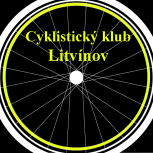 Vážení rodiče,
obracíme se na vás s nabídkou letního cyklistického soustředění – CK CHP Litvínov:

1) Místo: Mikulov – Nové Město (pod Moldavou)

2) Termín: 23.7. - 26. 7. 2015 (Čt - Ne) 
3) Doprava:
- Čt - 23. 7. 2015 - 13:49 - odjezd vlakem z Litvínova, příjezd na Nové Město v 14:52 hod., - Ne - 26. 7. 2015 - 15:27 - odjezd vlakem z Nového Města, příjezd do Litvínova v 16:50 hod.

4) Strava:
- celodenní včetně pitného režimu a balíčku na zpáteční cestu

5) Ubytování:
- v chatě od Lyžařského klubu Osek (nedaleko nádraží na Novém Městě)

6) Trénink:
- dle počasí, projedeme okolní lesy a silnice 7) V ceně:
- doprava, ubytování a celodenní strava, drobné odměny ...- celkem - 1360,- Kč Uvedenou částku je nutné zaslat do 25. 6. 2015 na účet CK CHP Litvínov. Číslo účtu klubu: 251398017/0300, do poznámky se uvede – Mikulov + jméno dítěte.

Dana Roudová za CK CHP LitvínovZávazná přihláška:Závazně přihlašuji mé dítě k účasti na letním cyklistickém soustředění CK CHP Litvínov v Mikulově – Nové Město, které se koná ve dnech od 23. 7. 2015 do 26. 7. 2015.Jméno dítěte: ………………………………  ……………………………………………….V …………………………………….. dne:   ………………….…………………………….Jméno zákonného zástupce + tel. spojení: ……………………..…………………………….Podpis zákonného zástupce: ………………………………………………………………….Uveďte případné léky, které si dítě bere sebou nebo nějaké zdravotní omezení:……………………………………………………………………………………………….……………………………………………………………………………………………….Prohlášení zákonného zástupce dítěteProhlašuji, že dítě……………………………………..,  narozené  …..……………………,bytem…………………………………………………………………, nejeví známky akutního onemocnění (například horečky nebo průjmu) a ve 14 dnech před odjezdem nepřišlo do styku s fyzickou osobou nemocnou infekčním onemocněním nebo podezřelou z nákazy, ani mu není nařízeno karanténní opatření.Jsem si vědom(a) právních následků, které by mne postihly, kdyby toto mé prohlášení nebylo pravdivé.V ………………………………...dne*……………..                            ………………….…………………..								podpis zákonného zástupce*toto prohlášení nesmí být starší 1 dne před odjezdem soustředění